BIBLIOGRAPHYAH Sanaky, H. (2013). Media Pembelajaran Interaktif-Inovatif. Yogyakarta: Kaukaban Dipantara. Anitah, Sri. 2010. Media Pembelajaran. Surakarta: Yuma Pustaka.Arief S. Sadiman, dkk. 2012. Media Pendidikan: Pengertian, Pengembangan dan Pemanfaatannya. Jakarta: PT. Raja Grafindo Persada Arief S. Sadiman.2009. Media Pendidikan: Pengertian, Pengembangan dan Pemanfaatannya. Jakarta: Rajawali Pres. Arsyad, A. (2016). Media Pembelajaran. Jakarta: Rajawali Pers. Arsyad, Azhar. 2011. Media Pembelajaran. Jakarta: PT. Raja Grafindo Persada. Asyhar, R. (2011). Kreatif mengembangkan Media Pembelajaran. Jakarta: Gaung Persada Press. Azhar Arsyad. 2004. Media Pembelajaran. Jakarta: PT. Raja Grafindo Persada. Bramastiwi, U., & Hermayawati, H. (2020). PERANCANGAN LEMBAR   KERJA SISWA BAHASA INGGRIS UNTUK SISWA MADRASAH DENGAN KETERAMPILAN MENDENGARKAN BERBICARA MEMBACA MENULIS KELAS VIII. KoPeN: Konferensi Pendidikan Nasional, 2(1), 289-294. Retrieved from; http://ejurnal.mercubuana yogya.ac.id/index.php/Prosiding_KoPeN/ article/view/1114 Brown, H-Douglas. 2000. Principles of Language Learning and Teaching. London: Longman. Brown, H. Douglas. 2004. Language Assessment: Principle and Classroom Practices. New York: Pearson Education. Brown, H. Douglas.2001. Teaching by Principles an Interactive Approach to Language Pedagogy Second Edition. New York: Pearson Education Company. Budiman, Tantowi. 2010. Seni dan Teknik Berbicara, kepada Siapa Saja, Kapan Saja, dan Dimana Saja. Yogyakarta: Cemerlang Publishing Busyaeri, A., Udin, T., & Zaenudin, A. (2016). Pengaruh penggunaan video pembelajaran terhadap peningkatan hasil belajar mapel IPA di MIN Kroya Cirebon. Al Ibtida: Jurnal Pendidikan Guru MI, 3(1).Busyaeri, A., Udin, T., & Zaenudin, A. (2016). Pengaruh penggunaan video pembelajaran terhadap peningkatan hasil belajar mapel IPA di MIN Kroya Cirebon. Al Ibtida: Jurnal Pendidikan Guru MI, 3(1).Creswell, J. W. (2014). Research Design: Qualitative, Quantitative, and Mixed Methods Approachs (4th ed.). California: Sage Publications. Dardjowidjojo, S. (2012). Psikolinguistik Pengantar Pemahaman Bahasa Manusia. Jakarta: Yayasan Pustaka Obor Indonesia. Derakhshan, A., Khalili, A. N., & Beheshti, F. (2016). Developing EFL learner’s speaking ability, accuracy and fluency. English Language and Literature Studies, 6(2), 177-186.Derakhshan, A., Khalili, A. N., & Beheshti, F. (2016). Developing EFL learner’s speaking ability, accuracy and fluency. English Language and Literature Studies, 6(2), 177-186.Djamarah. Syaiful Bahri. Zain. Aswan.2007. Strategi Belajar Mengajar. Jakarta: PT Rineka Cipta Ekayani, P. (2017). Pentingnya penggunaan media pembelajaran untuk meningkatkan prestasi belajar siswa. Jurnal Fakultas Ilmu Pendidikan Universitas Pendidikan Ganesha Singaraja, 2(1), 1-11.Emililia, et al. 2008. “Pendekatan genre Based dalam Kurikulum Bahasa Inggris        tahun 2006 di Sebuah SMP Negeri di Bandung”. Penelitian Tindakan Kelas. Pendidikan Bahasa Inggris FPBS UPI. Enrich, Eugane dan Gene R. Hawes. 2005. Speak for Succsess. Jakarta: Dahara Prize. Evyanto, W. (2018). Efektifitas media audio visual dalam meningkatkan keterampilan berbicara bahasa inggris siswa. Basis Journal, 4(1).Falahudin, I. (2014). Pemanfaatan media dalam pembelajaran. Jurnal Lingkar Widyaiswara, 1(4), 104-117.              Insan Madani. Khan, N., & Ali, A. (2010). Improving the speaking ability in English: The students’ perspective. Procedia-Social and Behavioral Sciences, 2(2), 3575-3579.Kusuma, C. S. D. (2018). Integrasi bahasa inggris dalam proses pembelajaran. Efisiensi: Kajian Ilmu Administrasi, 15(2), 43-50. & Jurnal Efisiensi – Kajian Ilmu Administrasi Edisi Agustus 2018, Vol. XV No. 2, ISSN 1412-1131, e-ISSN 2528-5750, Hal. 43-50Levie dan lentz. (1982). Media Pembelajaran.  Retrieved from; 
https://publication.petra.ac.id/index.php/dkv/article/download/10912/9704Mailani, O., Nuraeni, I., Syakila, S. A., & Lazuardi, J. (2022). Bahasa sebagai alat komunikasi dalam kehidupan manusia. Kampret Journal, 1(2), 1-10.Maulana, A. 2015 “The Dynamic Immersion Software: Teaching English Vocabulary For Young Learners”. ELTIN Journal  3/1,  55 – 56.Mc Croskey, J.C, Carl E. Larson, and Mark L. Knapp. 1997. An Introduction to Interpersonal Communication. Englewood, N.J.: Prentice-Hall. Megawati, Fika. (2016). Kesulitan Mahasiswa Dalam Mencapai Pembelajaran Bahasa Inggris Secara Efektif. Jurnal Pedagogia 5. Miles, M.B & Huberman A.M. 1984, Analisis Data Kualitatif. translated by Tjetjep Rohendi Rohidi. 1992. Jakarta: Penerbit Universitas Indonesia. Mulyani, M., Tarjana, S., & Tarjana, H. (2014). IMPROVING STUDENTS’ENGLISH SPEAKING SKILL THROUGH PORTOFOLIO CONFERENCE (A Classroom Action Research at Politeknik Madiun). English Language Teaching In Indonesia, 1(5).Munadi, Yudhi. 2013. Media Pembelajaran ( Sebuah Pendekatan Baru). Jakarta: Nazir. (2014). Metode Penelitian. Bogor: Ghalia Indonesia.Ramlannarie.2011. Pembelajaran Berbicara Dengan Model Pembelajaran Debat. Retrieved from ; 
https://media.neliti.com/media/publications/192326-ID-peningkatan-keterampilan-berbicara-bahas.pdfRima Wati, Ega. (2016). Ragam Media Pembelajaran. Yogyakarta: Kata Pena Rokhayani, A., & Cahyo, A. D. N. (2015). Peningkatan Ketrampilan Berbicara (Speaking) Mahasiswa Melalui Teknik English Debate. Refleksi Edukatika: Jurnal Ilmiah Kependidikan, 5(1).Rusman. 2012. Model-Model Pembelajaran : Mengembangkan Profesionalisme Guru, Bandung : CV. Alfabeta. Sanjaya, W. (2010) STRATEGI PEMBELAJARAN BERORIENTASI STANDAR PROSES PENDIDIKAN. Jakarta. Kencana Prenada Media Group Sanjaya, Wina (2014). Media Komunikasi Pembelajaran, Jakarta : Kencana Prenada Media Group Sari, I. (2019). Kesulitan mahasiswa dalam pembelajaran bahasa Inggris. Jumant, 11(1), 81-98. & Vol. 11 No. 1 Juni 2019 ISSN: 2088-3145 Jurnal Manajemen Tools KESULITAN MAHASISWA DALAM PEMBELAJARAN BAHASA INGGRISSimamora, J. M., Sinaga, R., & Tarigan, S. N. (2019). Improving Students Speaking Skills by Recount Text. Linguistic, English Education and Art (LEEA) Journal, 3(1), 219-229.Sugiyono. (2012). Metode Penelitian Kuantitatif, Kualitatif, dan R&D. Bandung: Alfabeta. Sugiyono. (2013). Metode Penelitian Kuantitatif, Kualitatif dan R&D. Bandung: Alfabeta.CV Sugiyono. (2016). Metode Penelitian Kuantitatif, Kualitatif dan R&D. Bandung: PT Alfabet. Sugiyono. (2017). Metode Penelitian Kuantitatif, Kualitatif, dan R&D. Bandung : Alfabeta, CV. Sugiyono. (2018). Metode Penelitian Kombinasi (Mixed Methods). Bandung: CV Sugiyono. 2011. Metode Penelitian Kuantitatif, Kualitatif dan R&D. Bandung: Sukiman. 2012. Pengembangan Media Pembelajaran. Yogyakarta: PT Pustaka Syahputra, I. (2014). Strategi pembelajaran bahasa Inggris sebagai bahasa asing dalam meningkatkan kemampuan berbahasa siswa. Kutubkhanah, 17(1), 127-145.Tafonao, T. (2018). Peranan media pembelajaran dalam meningkatkan minat belajar mahasiswa. Jurnal Komunikasi Pendidikan, 2(2), 103-114.Wibawa, Basuki dan Farida Mukti. 1992. Media Pengajaran. Jakarta: Dikti Widiati, U. (2014). Penggunaan media audio-visual dalam pembelajaran bahasa Inggris untuk meningkatkan hasil belajar siswa kelas IV SDN Inpres 1 Lolu Palu/Mukrin. Penggunaan media audio-visual dalam pembelajaran bahasa Inggris untuk meningkatkan hasil belajar siswa kelas IV SDN Inpres 1 Lolu Palu/Mukrin.Widjaja, A.W. 2000. Ilmu Komunikasi Pengantar Studi. Jakarta: Rineka Cipta Yatim Riyanto, 2010. Metodologi Penelitian Pendidikan.Surabaya: Penerbit SIC. Zaim, M. (2013, November). Asesmen otentik: Implementasi dan permasalahannya dalam pembelajaran bahasa Inggris di sekolah menengah. In International Conference on Languages and Arts (pp. 39-61).CURRICULUM VITAE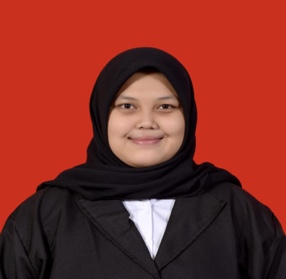 Dyah Paramasari was born in Bekasi, on 13 Mei      2000. She is usually called as Dyah. She is the second child from 4 children. Her father’s name is Wahyu Diarto and her mother’s name is Wini Suhaidah. She graduated from SMA PB. Soedirman Bekasi in 2018 and became part of the English department student of Pasundan Univeristy. While in high school, she joined extracurricular that is basketball. She also joined as a member of DKM ULUL AL-BAAB in 2020. You can search more about her through email paramasaridyah@gmail.com or phone: 089649371118 .APPENDICESRENCANA PELAKSANAAN PEMBELAJARAN (RPP)Satuan Pendidikan             : SMP NEGERI 29 BandungMata Pelajaran                  : Bahasa InggrisKelas/Semester                 : VIII / 1Materi Pokok                    : Recount TextAlokasi Waktu                 : 2 X 40 Menit Bandung, 8 April 2022Mengetahui,                                                                                                                                    Kepala Sekolah                                                                        Guru Mata Pelajaran                                                                                                       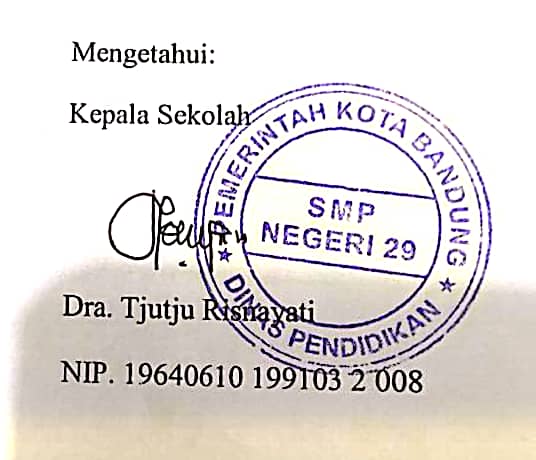 Dra. Tjutju Risnayati                                                                  Dyah ParamasariNIP 19640610 199103 2 008                                                                                   English Book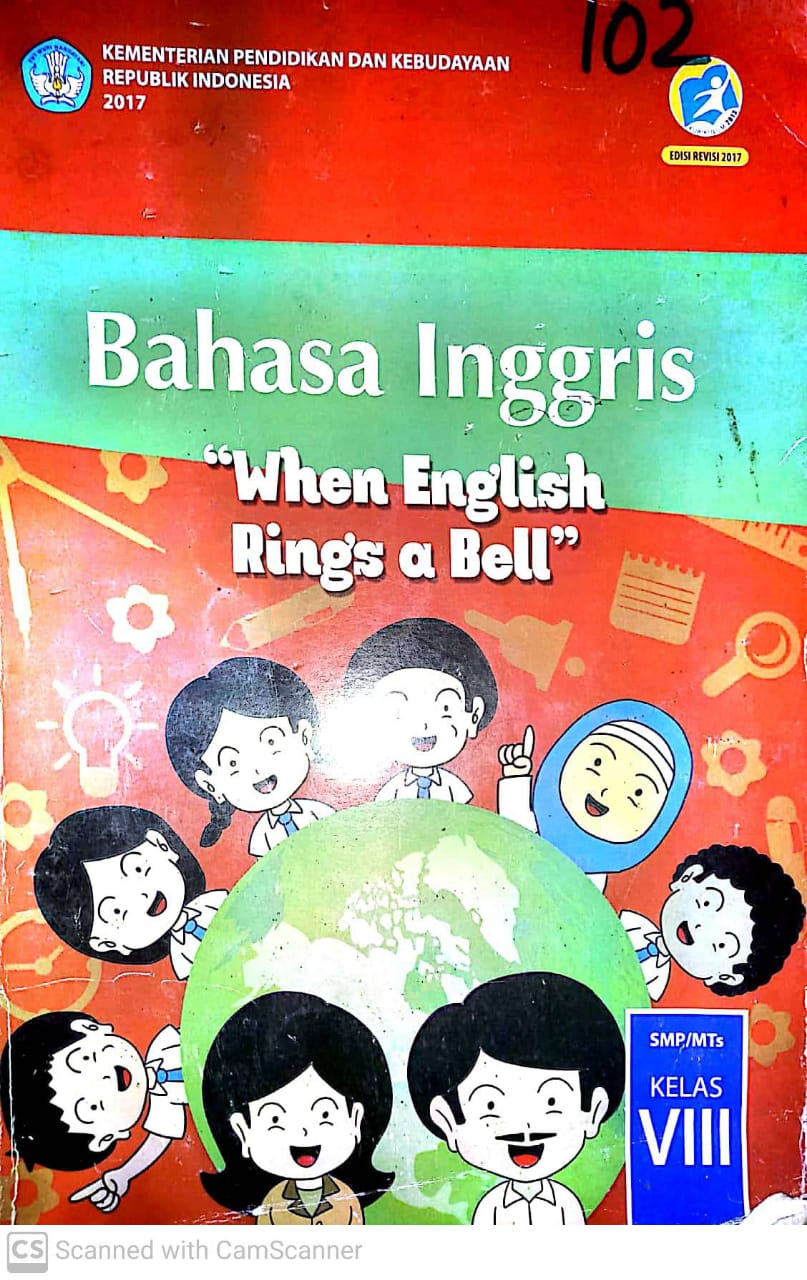 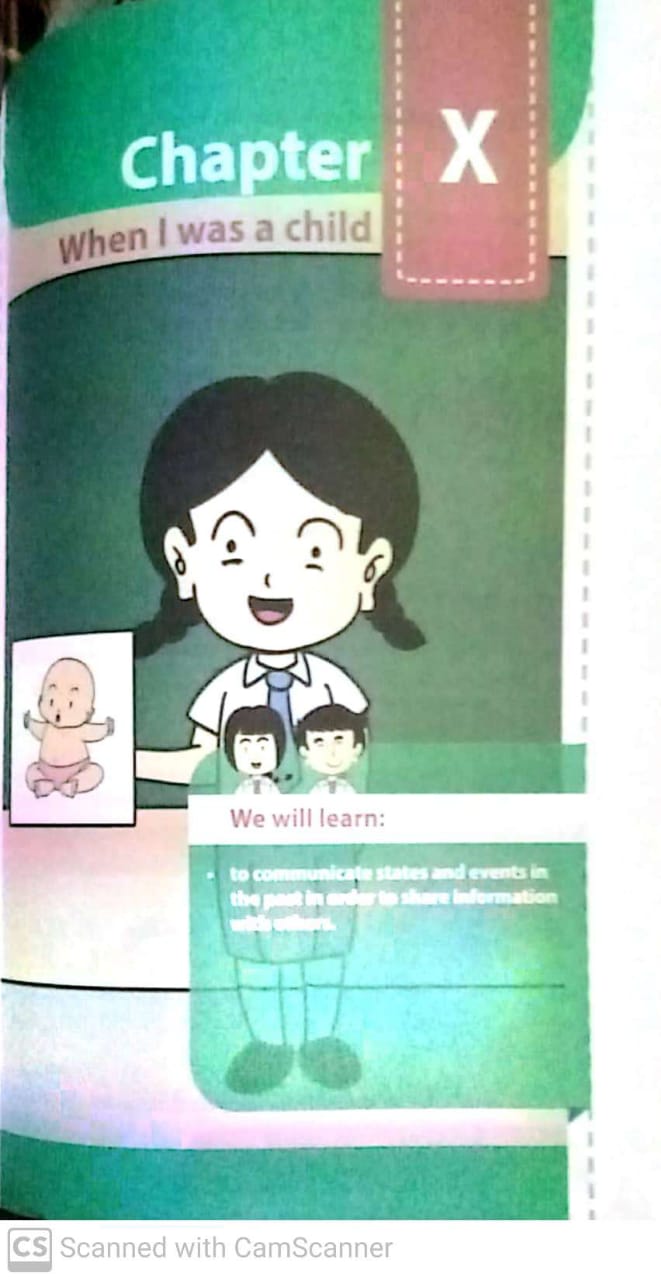 STUDENTS PRE-TEST AND POST-TESTThe Result of Pre-test and Post-test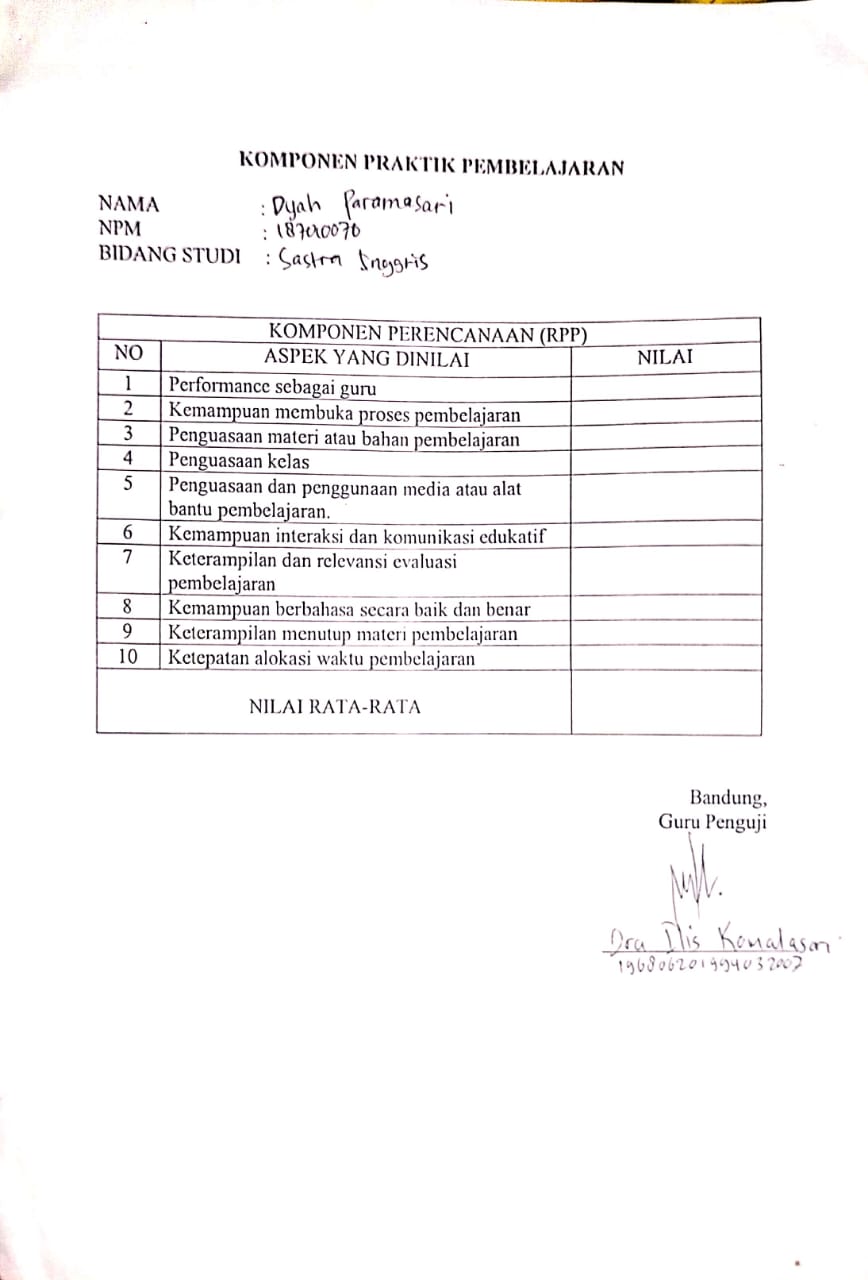 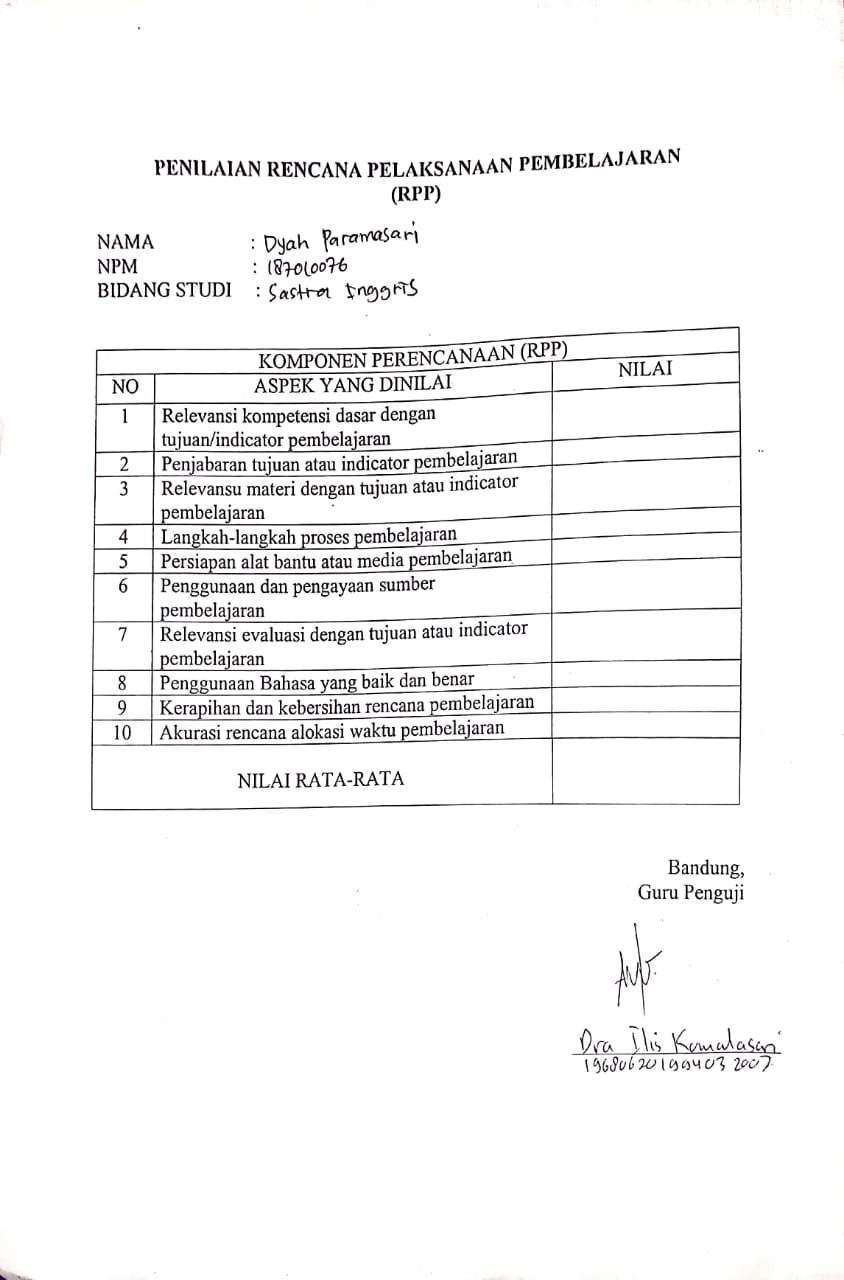 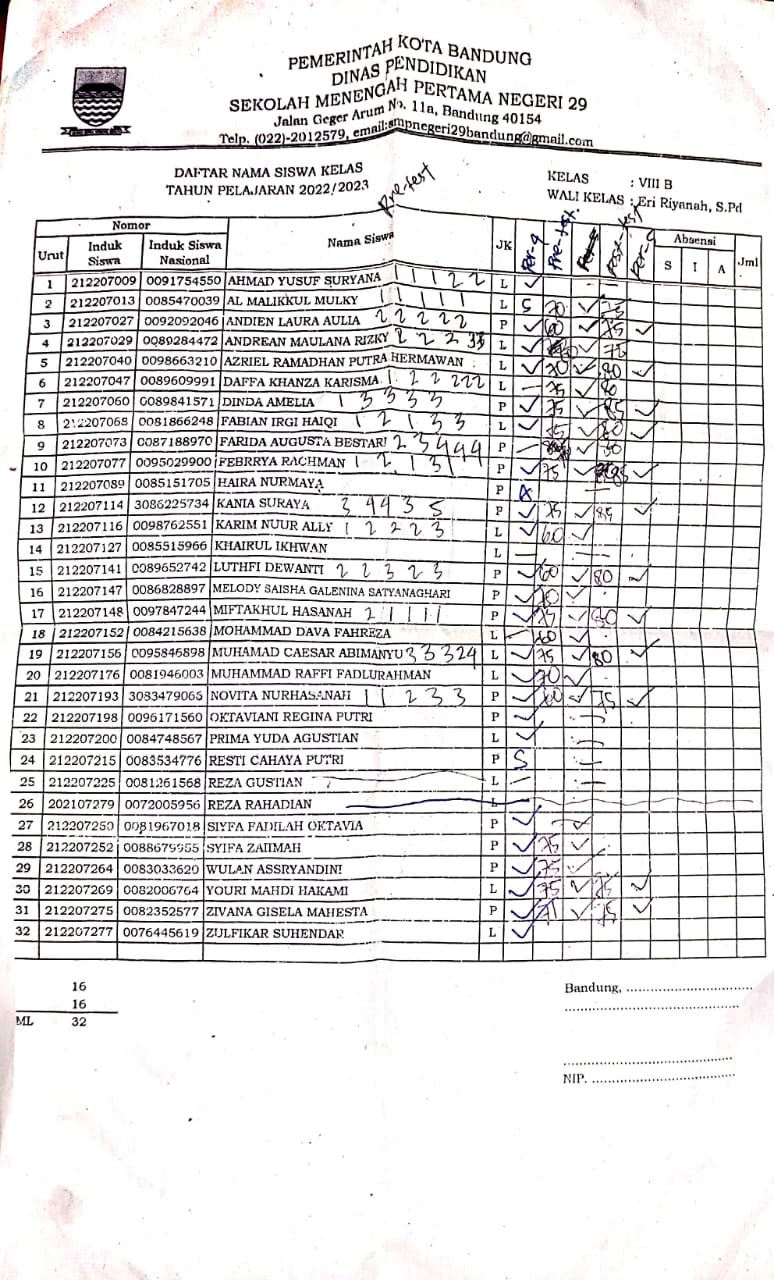 Berita Acara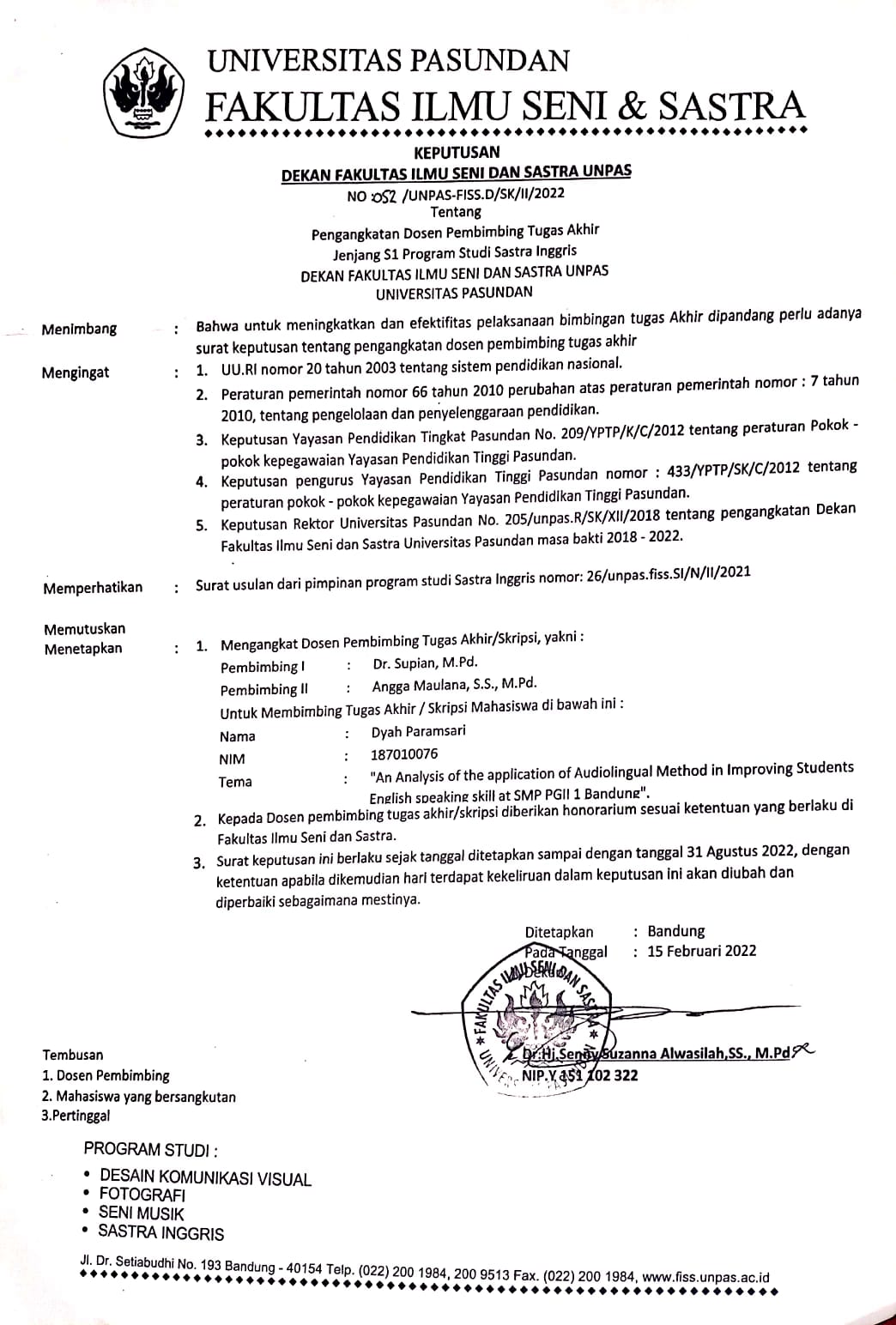 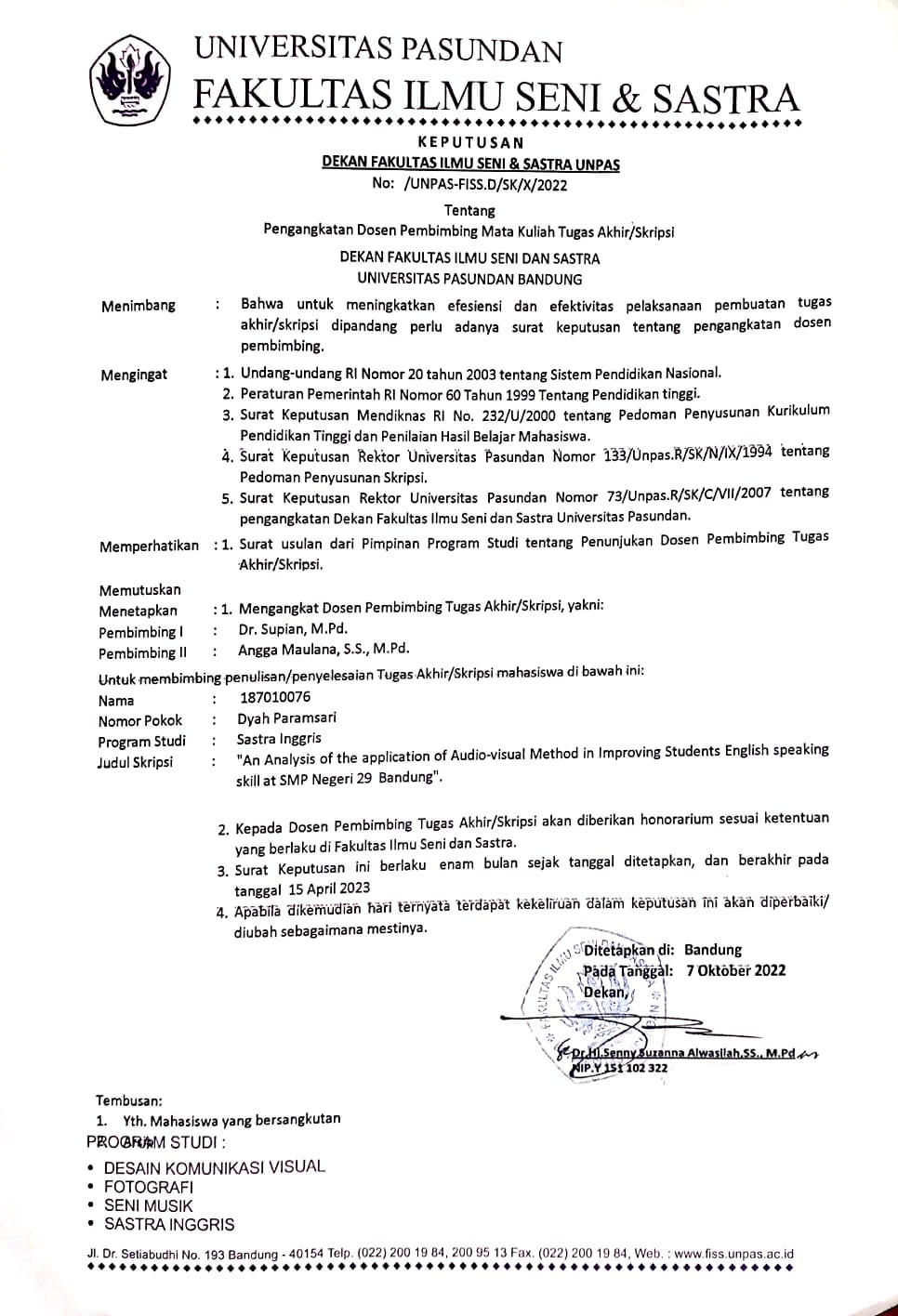 DOCUMENTATION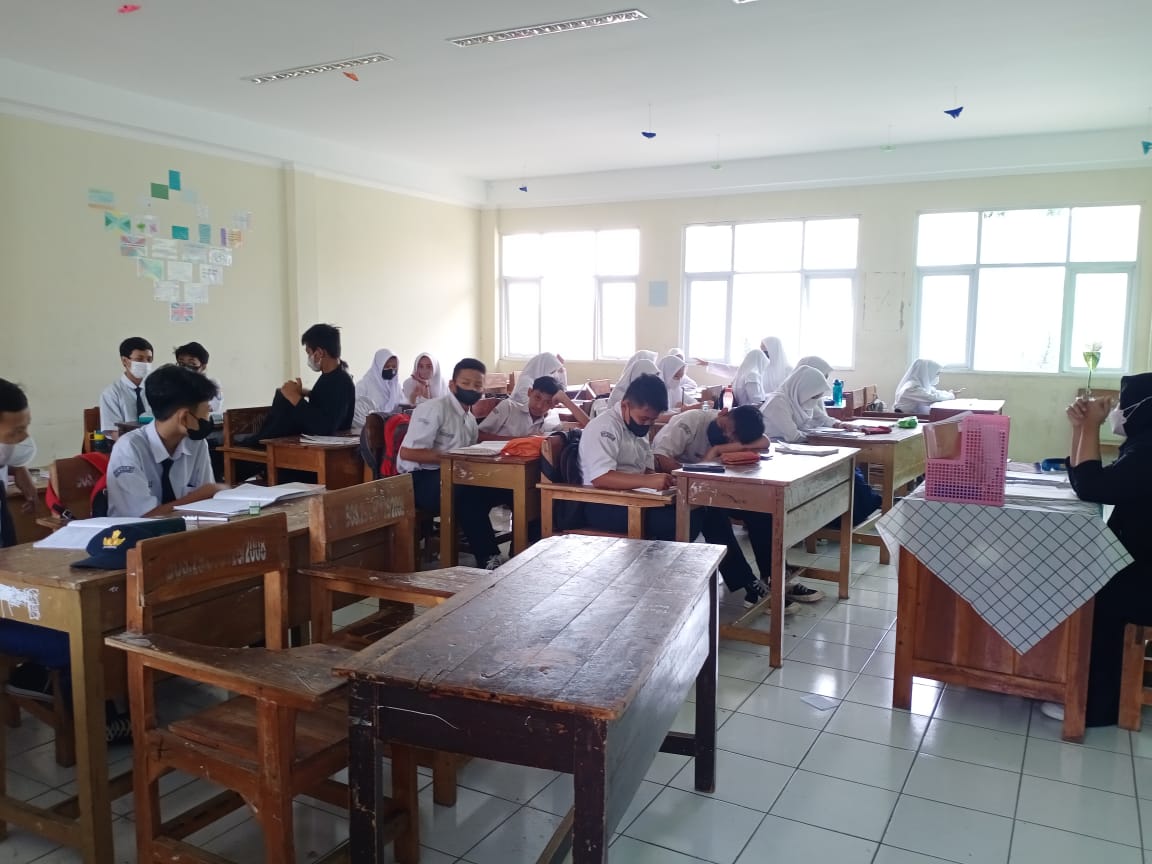 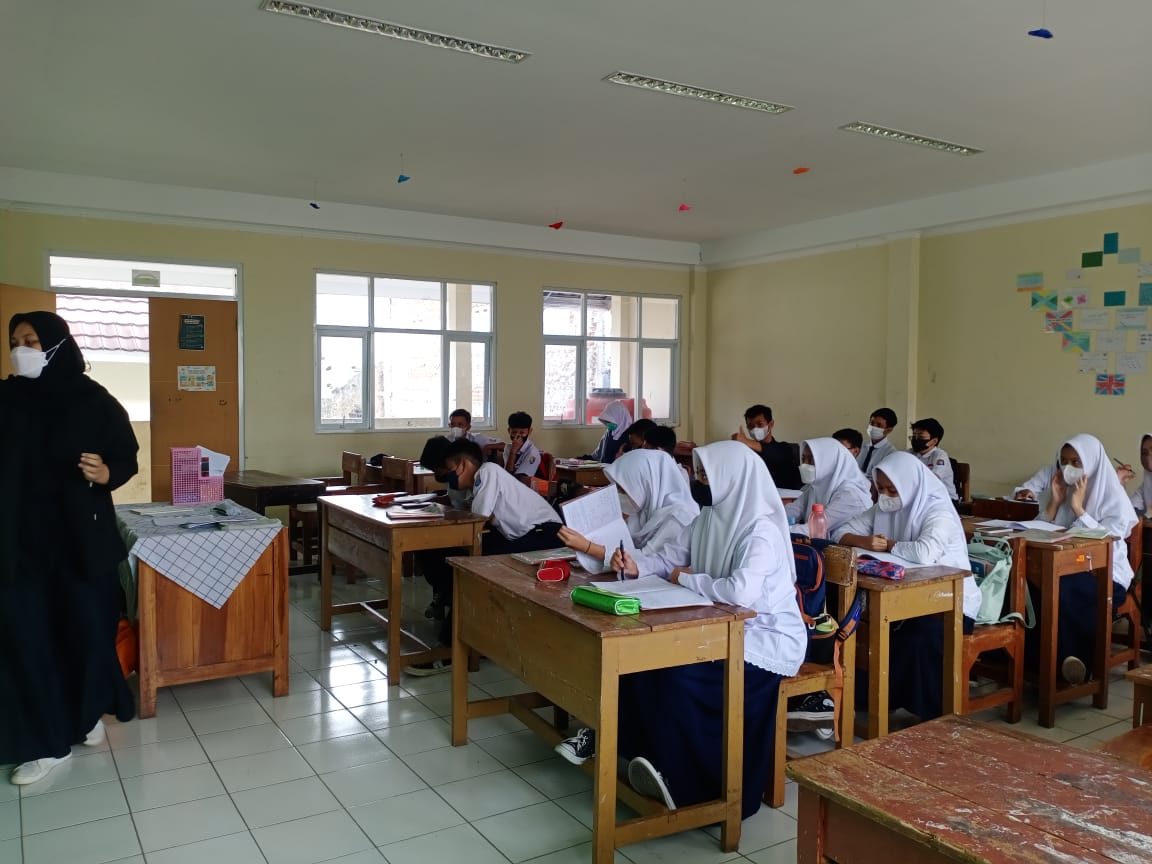 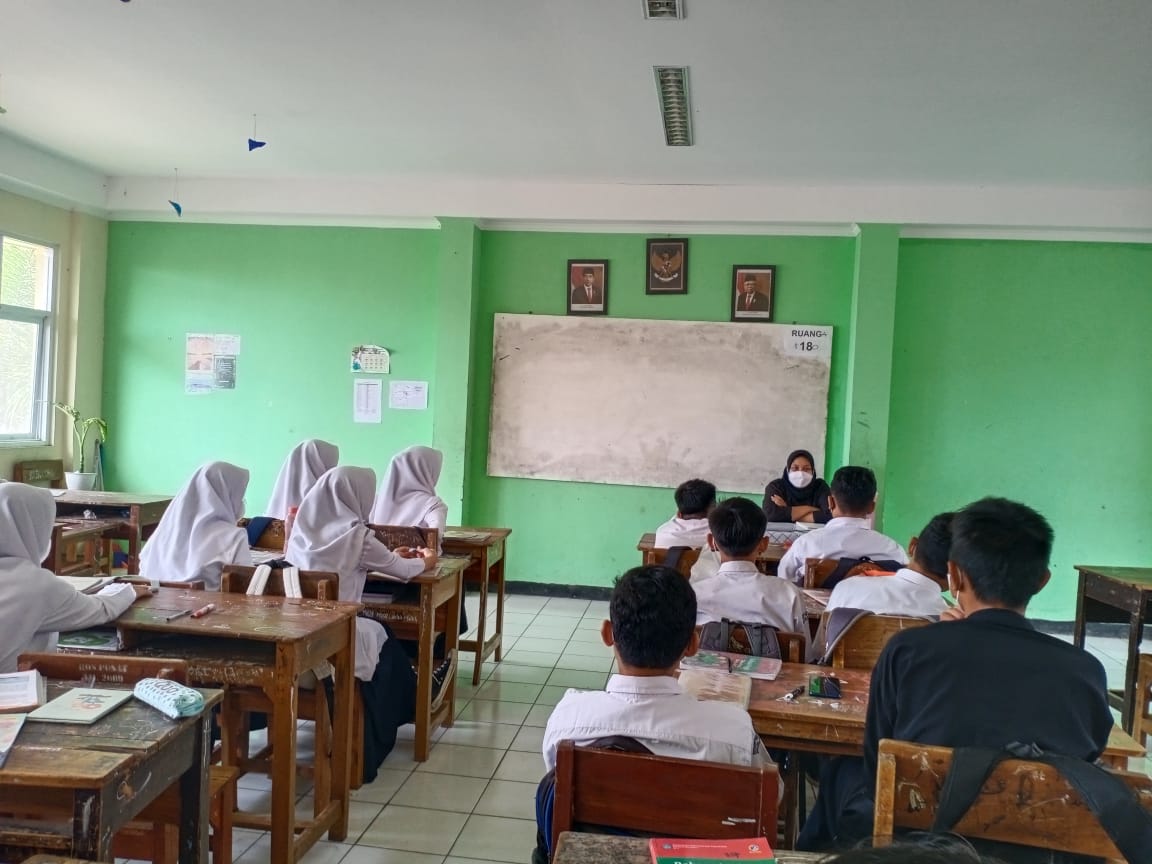 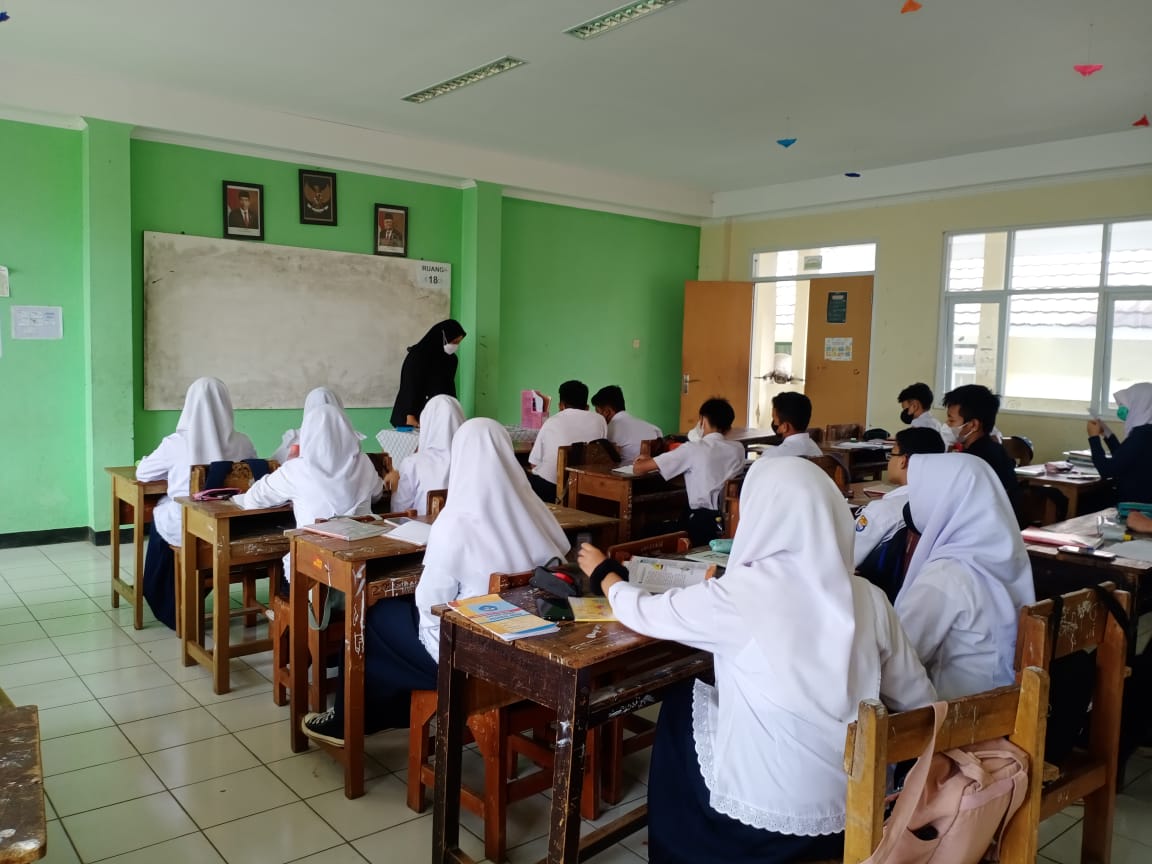 Kompetensi Dasar3.1 Menganalisi fungsi social, struktur teks, dan unsur kebahasaan beberapa teks recount lisan dan tulis dengan memberi informasi mengenai peristiwa/pengalaman pribadi di masa lampau.3.2 Menyusun teks recount lisan dan tulis, pnedek dan sederhana, terkait kebahasaan, secara benar dan sesuai dengan konteks. Tujuan Mengapresiasi rasa syukur mereka dengan menyimak dan mengikuti setiap proses pembelajaran dengan antusias dan serius.Memahami pengertian fungsi sosial, struktur teks dan unsur kebahasahaan recount teksPeserta didik mampu menyusun teks recount dengan menggunakan tense yang tepat sesuai dengan keterangan waktu dimasa lampau terkait pengalaman pribadi.Peserta didik mampu membandingkan fungsi sosial, struktur teks, dan unsur kebahasaan beberapa teks recount dengn memberi dan meminta informasi terkait dengan pengalaman pribadi diwaktu lampau.Peserta didik dapat mendemonstrasikan teks personal recount teks yang telah dibuat dan dibacakan. Kegiatan PembelajaranPra PembelajaranPeserta didik memberi salam, berdoa Guru mengecek kehadiran peserta didik yang ada di kelas Guru memberikan motivasi kepada peserta didik.Guru menyampaikan tujuan dan manfaat pembelajaran topik yang akan diajarkan.Guru menyampaikan garis besar cakupan materi dan langkah pembelajran.Pelaksanaan Pembelajaran : Observing Guru menjelaskan materi melalui powerpoint dan video pembelajaran mengenai pengertian recount text, struktur teks dan unsur kebahasaanya.Guru memperkenalkan contoh paragraf recount text mengenai suatu kejadian atau pengalaman yang terjadi dimasa lampau secara singkat.Siswa membaca beberapa teks recount sederhana berupa kegiatan/kejadian/peristiwa yang terjadi dimasa lampau.Guru meminta siswa untuk mengamati dan menulis dalam buku mengenai hal yang penting yang terdapat pada video pembelajaranQuestioning Guru memberikan ruang kepada peserta didik untuk bertanya tentang recount text.Peserta didik menjawab pertanyaan-pertanyaan yang diberikan oleh guru.Associating Membahas Recount textPengertian recount textContoh recount textPeserta didik dapat membedakan ciri-ciri Recount Text dengan text lain berdasarkan struktur teks, unsur kebahasaan dan fungsi sosial.Experimenting Guru meminta siswa untuk mengingat mengenai suatu kejadian atau pengalaman yang terjadi dimasa lampau untuk mereka jadikan sebagai tema dalam membuat paragraf singkat recount text.Kemudian guru mempertegas materi pembelajaran dengan model (lisan atau tulisan).Guru memberikan sebuah contoh paragraf mengenai recount text berdasarkan kejadian atau pengalaman yang terjadi dimasa lampau.Communicating Peserta didik diminta untuk membuat satu paragraf singkat mengenai pengalaman pribadi (personal recount) dimasa lampau dengan menggunakan struktur teks dan penggunaan tenses yang tepat.Guru meminta peserta didik menyajikan hasil pekerjaan mereka dengan cara membacakan paragraf tersebut didepan kelas.Kegiatan PenutupGuru serta peserta didik merefleksikan pengalaman belajar hari ini dan menyimpulkan materi yang telah dipelajari.Guru menyampaikan/memberikan tugas kepada peserta didik yang berada dikelas maupun yang berada dirumah melalui WAG atau disampaikan langsung pada akhir pelajaranGuru menyampaikan rencana pembelajaran pada pertemuan berikutnya dan berdoa.PenilaianKehadiran atau absensiTes Tulis : Membuat contoh recount text dengan tema pengalaman kejadian atau pengalaman pribadi yang terjadi di masa lampauKeterampilan : (Project) membacakan hasil paragraf recount teks yang telah dibuat.No. Students’NamePre-TestPost-TestImprovement1.Ahmad Yusuf2832IMPROVE2.Al Malikkul2044IMPROVE3.Andien Laura4044IMPROVE4.Andrean Maulana2848IMPROVE5.Azriel Ramadhan5272IMPROVE6.Daffa Khanza3656IMPROVE7.Dinda Amelia5268IMPROVE8.Fabian Irgi4056IMPROVE9.Farida Augusta6876IMRPOVE10.Febbrya Rachman3260IMPROVE11.Hira Nurmaya4064IMPROVE12.Kania Suraya8088IMPROVE13.Karim Nuur4044IMPROVE14.Khairul Ikhwan4060IMPROVE15.Luthfi Dewanti4852IMPROVE16.Melody Saisha4048IMPROVE17.Miftakhul Hasanah2448IMPROVE18.Mohamad Dava3272IMPROVE19.Muhammad Caesar6484IMPROVE20.Muhammad Raffi2448IMPROVE21.Novita Nurhasanah4060IMPROVE22.Oktaviani Regina3252IMPROVE23.Resti Cahaya3260IMPROVE24.Siyfa Fadilah3248IMPROVE25.Syifa Zaiimah4048IMPROVE26.Wulan Assyandini4060IMPROVE27.Youri Mahdi5664IMPROVE28.Zivana Gisela5272IMPROVE29.Zulfikar Suhendar2848IMPROVETOTALTOTAL1.1801.676MEANMEAN45,357,5